	                Информационный  каталог с перечнем  мероприятий,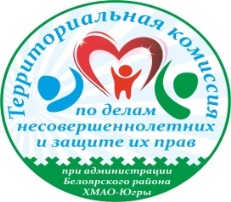      проводимых в учреждениях  Белоярского  района в период  летних каникулИЮЛЬ 2017  годаВ период летних каникул работают библиотеки города Белоярский1. Детская библиотека - график работы: понедельник – пятница с 11.00 до 18.00 час. Суббота, воскресенье – выходные дни.2. Юношеская библиотека им. А.Н. Ткалуна - график работы: понедельник – пятница с 11.00 до 18.00 час. Суббота, воскресенье – выходные дни.3. Центральная районная библиотека - график работы: понедельник – пятница с 11.00 до 18.00 час. Суббота, воскресенье – выходные дни.С 01 июля – 31 июля 2017 года  Муниципальным казенным учреждением Белоярского района«Молодежный центр «Спутник»будет организовано содействие в трудовой занятости несовершеннолетних в период летних каникул.По всем интересующим вопросам можно обращаться к руководителю МКУ «Спутник» Ординарцевой Анне Ивановне:- по телефону: 8 (34670) 2-17-64;- по адресу: ул. Молодости, дом 2а, г. Белоярский  ХМАО-Югра.Территориальная комиссия по делам несовершеннолетних и защите их прав при администрации Белоярского районаНаш адрес: г. Белоярский, ХМАО - Югра, Тюменская область, Центральная ул., д. 16 Тел. (34670) 6-21-56; 6-21-57 № п/пНаименование меропритияДата и время проведенияМесто проведения,ответственный исполнительг. БЕЛОЯРСКИЙг. БЕЛОЯРСКИЙг. БЕЛОЯРСКИЙг. БЕЛОЯРСКИЙ1Виртуальное путешествие «Под шапкой-невидимкой» (6+)03.07 – 06.07.201711.00Центральная районная библиотека МАУК Белоярского района «Белоярская ЦБС»Гурова Оксана Игоревна, тел. (34670) 2-30-222Цикл игровых программ «Быстрее, выше, сильнее» (6+)03.07 – 07.07.201711.00МАУК Белоярского района «ЦКиД «Камертон»Никишин Ю.Г, тел. (34670) 2-56-523Викторинная карусель «Дядя Федор и компания» (6+)04.07 – 06.07.201711.00Детская библиотека МАУК Белоярского района «Белоярская ЦБС»Краснянская Людмила Васильевна, тел. (34670) 2-16-974Цикл мастер-классов «Куклы разных народов» (6+)03.07 – 18.07.201711.00МАУК Белоярского района «Этнокультурный центр», Першина Мария Сергеевна, тел. (34670) 2-38-345Развлекательная программа «Старттинейджер» (6+)07.07.201717.00МАУК Белоярского района «ЦКиД «Камертон»Никишин Ю.Г, тел. (34670) 2-56-526Цикл игровых программ «Школа разведчика» (6+)10.07 - 14.201716.00МАУК Белоярского района «ЦКиД «Камертон»Никишин Ю.Г, тел. (34670) 2-56-527Эколого-театрализованная игра «В гостях у Берендея» (6+)11.07 – 13.07.201711.00Детская библиотека МАУК Белоярского района «Белоярская ЦБС»Краснянская Л.В., тел. (34670) 2-16-978Игровая программа  «Как с природою дружить» (6+)03.07 – 18.07.201711.00МАУК Белоярского района «Этнокультурный центр», Першина Мария Сергеевна, тел. (34670) 2-38-349Цикл игровых программ «Веселый экспресс» (6+)13.07 – 17.07.201711.00Центральная районная библиотека МАУК Белоярского района «Белоярская ЦБС»Гурова О.И., тел.(34670)  2-30-2210Библиоигра «Поднять паруса приключений!» (6+)14.07 – 18.07.201711.00Юношеская библиотека им. А.Н. Ткалуна МАУК Белоярского района «Белоярская ЦБС»Сорокина Л.А., тел. (34670) 2-73-8311Цикл детских игровых программ «В гости к Колобку» (6+)17.07 – 21.07.201716.00МАУК Белоярского района «ЦКиД «Камертон»Никишин Ю.Г, тел. (34670) 2-56-5212Цикл конкурсно-игровых программ «Творите добро» (6+)24.07 – 28.07.201716.00МАУК Белоярского района «ЦКиД «Камертон»Никишин Ю.Г, тел.(34670)  2-56-5213Творческий конкурс «Времена года» (6+)26.07.201717.00МАУК Белоярского района «ЦКиД «Камертон»Никишин Ю.Г, тел. (34670) 2-56-5214«День семьи любви и верности. Работа творческой лаборатории. Изготовление открыток к празднику (6+)07.07.2017Молодежный клуб «Дельфин» МКУ «Молодёжный центр «Спутник»Лоскутова Елена Николаевна,  тел. (34670) 3-77-8715«Основы безопасного поведения» профилактическая беседа (12+)15.07.2017Молодежный клуб «Дельфин» МКУ «Молодёжный центр «Спутник» Лоскутова Елена Николаевна,  тел. (34670) 3-77-8716«Скажи наркотикам – Нет!» Акция раздача буклетов на улицах города и в пришкольных лагерях (14+)22.07.2017Молодежный клуб «Дельфин» МКУ «Молодёжный центр «Спутник»Лоскутова Елена Николаевна,  тел. (34670) 3-77-8717«Моя семья» -конкурс семейных фотографий, посвящённый Дню семьи, любви и верности, (6+)08.07.2017Молодежный клуб «Северный» МКУ «Молодёжный центр «Спутник»Сергеева Алена Сергеевна, тел. (34670)2-64-9018« Школа безопасности» -познавательное мероприятие по предупреждению детского травматизма в лесу, в походе, на воде (12+)05.07.2017Молодежный клуб «Северный» МКУ «Молодёжный центр «Спутник»Сергеева Алена Сергеевна, тел. (34670)2-64-9019«Если добрый ты - это хорошо» - познавательное мероприятие духовно- нравственной направленности (6+)08.07.2017Молодежный клуб «Северный» МКУ «Молодёжный центр «Спутник»Сергеева Алена Сергеевна, тел. (34670)2-64-9020«Детство - закон и порядок» - познавательное мероприятие с привлечением инспектора ОДН (6+)15.07.2017Молодежный клуб «Северный» МКУ «Молодёжный центр «Спутник»Сергеева Алена Сергеевна, тел. (34670)2-64-9021«Если добрый ты - это хорошо», познавательное мероприятие духовно- нравственной направленности (6+)18.07.2017Молодежный клуб «Северный» МКУ «Молодёжный центр «Спутник»Сергеева Алена Сергеевна, тел. (34670)2-64-9022«Праздник велосипеда» - спортивно- игровая программа с элементами ПДД (12+)22.07.2017Молодежный клуб «Северный» МКУ «Молодёжный центр «Спутник»Сергеева Алена Сергеевна, тел. (34670)2-64-9023«Белоярский - жемчужин - Югры»- музыкально-литературный вечер (12+)26.07.2017Молодежный клуб «Северный» МКУ «Молодёжный центр «Спутник»Сергеева Алена Сергеевна, тел. (34670)2-64-9024«Здоровым будешь - всё добудешь»- познавательная игровая программа по пропаганде ЗОЖ (12+)29.07.2017Молодежный клуб «Северный» МКУ «Молодёжный центр «Спутник»Сергеева Алена Сергеевна, тел. (34670)2-64-9025Спартакиады среди дворовых  клубов по месту жительства и лагерей различных типов (6+)по отдельному расписаниюМАУ «Дворец спорта»Киселев С.В., тел. (34670)2-24-4026Открытие лагерной смены «Краски лета»(+7)01.07.2017  «Дворец детского (юношеского) творчества г. Белоярский»Оставненко Елена Станиславовна, Макарова Светлана Викторовна, Кустова К.П., тел. (34670)2-17-2927Игра по станциям«День семьи, любви и верности» (+7)06.07.201707.07.2017 «Дворец детского (юношеского) творчества г. Белоярский»Макарова Светлана Викторовна, Кустова К.П., тел. (34670)2-17-2928Игра по станциям«Академия безопасности» (+7)11.07.201712.07.2017 «Дворец детского (юношеского) творчества г. Белоярский»Макарова Светлана Викторовна, Кустова К.П., тел. (34670)2-17-2929Игра по станциям«Здоровье в порядке-спасибо зарядке» (+7) 18.07.201719.07.2017 «Дворец детского (юношеского) творчества г. Белоярский»Макарова Светлана Викторовна, Кустова К.П., тел. (34670)2-17-2930Игра по станциям«Тропинки леса» (+7)25.07.201726.07.2017 «Дворец детского (юношеского) творчества г. Белоярский»Макарова Светлана Викторовна, Кустова К.П., тел. (34670)2-17-2931Закрытие лагерной смены «Дискодрайв» (+7)28.07.2017 «Дворец детского (юношеского) творчества г. Белоярский»Макарова Светлана Викторовна, Кустова К.П., тел. (34670)2-17-2932Мастер класс «Ромашка-символ любви и верности» (+7)07.07.2017 «Дворец детского (юношеского) творчества г. Белоярский»Макарова Светлана Викторовна,  тел. (34670)2-17-29п. ЛЫХМАп. ЛЫХМАп. ЛЫХМАп. ЛЫХМА33Парк спортивных игр «Веселая страна детства» (6+)02.07.201711.00МБУ «Центр культуры и спорта «Лыхма», Криворучко А.А., тел. 8 (34670) 48-5-5734Развлекательная программа «Праздник мыльного пузыря» (6+)03.07.201711.00МБУ «Центр культуры и спорта «Лыхма», Криворучко А.А., тел. (34670) 48-5-5735Акция «Семейная ромашка» (6+)08.07.201711.00МБУ «Центр культуры и спорта «Лыхма», Криворучко А.А., тел.(34670) 48-5-5736Клуб выходного дня «Если хочешь быть здоров – спортом занимайся!» (6+)09.07.201711.00МБУ «Центр культуры и спорта «Лыхма», Криворучко А.А., тел.(34670) 48-5-5737Клуб выходного дня «Всегда и везде вечная слава воде» (6+)16.07.201711.00МБУ «Центр культуры и спорта «Лыхма», Криворучко А.А., тел.(34670) 48-5-5738Игровая программа «Живи на яркой стороне» (6+)21.07.201711.00МБУ «Центр культуры и спорта «Лыхма», Криворучко А.А., тел.(34670) 48-5-5739Спортивно-игровая программа «Тяни-толкай» (6+)23.07.201711.00МБУ «Центр культуры и спорта «Лыхма», Криворучко А.А., тел.(34670) 48-5-5740Музыкально-развлекательная  программа «Звезды зажигаются у нас» (6+)26.07.201711.00МБУ «Центр культуры и спорта «Лыхма», Криворучко А.А., тел.(34670) 48-5-5741«Я, ты, он, она – вместе дружная семья» - программа ко Дню семьи (6+)07.07.17 г. Молодежный клуб «Романтик» МКУ «Молодёжный центр «Спутник»Суворова Любовь Николаевна,  тел. (34670) 2-17-6442«Вода не терпит шалостей» - профилактическая беседа (6+)15.07.17 г. Молодежный клуб «Романтик» МКУ «Молодёжный центр «Спутник»Суворова Любовь Николаевна,  тел. (34670) 2-17-64п. СОСНОВКАп. СОСНОВКАп. СОСНОВКАп. СОСНОВКА43Игровая программа «Путешествие в Спортландию» (6+)04.07.201711.00МКУК «СДК «Меридиан», Чуприк Инна Петровна, тел. (34670) 46-9-1044Беседа о семейных традициях «Мама, папа, я – дружная семья» (6+)07.07.201711.00МКУК «СДК «Меридиан», Чуприк Инна Петровна, тел. (34670) 46-9-1045Конкурс рисунков «Здоровая нация» (6+)18.07.201711.00МКУК «СДК «Меридиан», Чуприк Инна Петровна, тел. (34670) 46-9-1046Веселые старты «Спортивная страна» (6+)20.07.201711.00МКУК «СДК «Меридиан»,Чуприк Инна Петровна, тел. (34670) 46-9-1047Игра на местности «Кладоискатели» (+7)01.07.2017«Дворец детского (юношеского) творчества п. Сосновка», Гаева Елена Геннадьевна, тел. (34670) 2-17-7948Конкурс рисунков на асфальте «Не нужен и клад, коли в семье лад» (+7)04.07.2017«Дворец детского (юношеского) творчества п. Сосновка», Гаева Елена Геннадьевна, тел. (34670) 2-17-7949Конкурсно-игровая программа «Родительский остров» (+7)07.07.2017«Дворец детского (юношеского) творчества п. Сосновка», Гаева Елена Геннадьевна, тел. (34670) 2-17-7950Игра «Поле чудес» (тема «Сказки Г.Х. Андерсена») (+7)10.07.2017«Дворец детского (юношеского) творчества п. Сосновка», Гаева Елена Геннадьевна, тел. (34670) 2-17-7951«Старые сказки на новый лад» (конкурс мини-спектаклей) (+7)12.07.2017«Дворец детского (юношеского) творчества п. Сосновка», Гаева Елена Геннадьевна, тел. (34670) 2-17-7952Викторина «Русские народные сказки» (+13)14.07.2017«Дворец детского (юношеского) творчества п. Сосновка», Гаева Елена Геннадьевна, тел. (34670) 2-17-7953Веселые старты «От  мала до велика» (+7)18.07.2017«Дворец детского (юношеского) творчества п. Сосновка», Гаева Елена Геннадьевна, тел. (34670) 2-17-7954Велопробег(+7)20.07.2017«Дворец детского (юношеского) творчества п. Сосновка», Гаева Елена Геннадьевна, тел. (34670) 2-17-7955Эстафеты «Веселый мяч» (+7)21.07.2017«Дворец детского (юношеского) творчества п. Сосновка», Гаева Елена Геннадьевна, тел. (34670) 2-17-7956Игра «Зов джунглей» (+7)24.07.2017«Дворец детского (юношеского) творчества п. Сосновка», Гаева Елена Геннадьевна, тел. (34670) 2-17-7957Игры нашего двора (+7)26.07.2017«Дворец детского (юношеского) творчества п. Сосновка», Гаева Елена Геннадьевна, тел. (34670) 2-17-7958Игра «Зарница» (+7)28.07.2017«Дворец детского (юношеского) творчества п. Сосновка», Гаева Елена Геннадьевна, тел. (34670) 2-17-79п. ВЕРХНЕКАЗЫМСКИЙп. ВЕРХНЕКАЗЫМСКИЙп. ВЕРХНЕКАЗЫМСКИЙп. ВЕРХНЕКАЗЫМСКИЙ59Подвижные игры «Веселый отдых» (6+)04.07.201711.00МКУК «СДК «Гротеск», Зидлер Лилия Викторовна, тел. (34670) 47-9-2760Эколого-краеведческий час «Жизнь вокруг нас» (6+)11.07.201711.00МКУК «СДК «Гротеск», Зидлер Лилия Викторовна, тел.(34670)  47-9-2761Познавательная программа «Осторожно – дорога!» (6+)11.07.201711.00МКУК «СДК «Гротеск», Зидлер Лилия Викторовна, тел. (34670) 47-9-2762«Снежный ком», «Мяч», «Знакомство по кругу»- беседы и игры направленные на знакомство (+7)01.07.2017«Дворец детского (юношеского) творчества п. Верхнеказымский», Шейкина Н.И.,  тел. (34670) 2-17-7963Деловая игра «Знакомство», «Расскажи о себе», направленная на формирование доброжелательного отношения к каждому члену клуба (+14)03.07.2017«Дворец детского (юношеского) творчества п. Верхнеказымский», Шейкина Н.И., тел. (34670) 2-17-7964«Ребята, давайте жить дружно!.. » - беседа, направленная на сплочение коллектива дворового клуба(+7)04.07.2017«Дворец детского (юношеского) творчества п. Верхнеказымский», Шейкина Н.И., тел. (34670) 2-17-7965Беседа «Мы хотим жить» (профилактика табакокурения, наркомании, вредных привычек);Конкурс рисунков;Спортивно-игровая программа на свежем воздухе (+14)05.07.2017«Дворец детского (юношеского) творчества п. Верхнеказымский», Шейкина Н.И., тел. (34670) 2-17-7966Загадки-перевертыши.Игровая программа «Чемпионат неожиданностей (+11)06.07.2017«Дворец детского (юношеского) творчества п. Верхнеказымский», Шейкина Н.И.,  тел. (34670) 2-17-7967Соревнования по футболу.Путешествие по сказке Ершова «Конек-горбунок» (+14)07.07.2017«Дворец детского (юношеского) творчества п. Верхнеказымский», Шейкина Н.И., тел. (34670) 2-17-7968Знакомство с картой растительного и животного мира родного края. Игра на местности (+7)10.07.2017«Дворец детского (юношеского) творчества п. Верхнеказымский», Шейкина Н.И., тел. (34670) 2-17-7969Игра – путешествие «Белый город – жемчужина Югры» (г.Белоярский);Украшение одежды ханты по мотивам вышивки бисером – беседа(+7)11.07.2017«Дворец детского (юношеского) творчества п. Верхнеказымский», Шейкина Н.И., тел. (34670) 2-17-7970Рыбацкая викторина. Конкурс рисунков на тему «наше лето» (+13)12.07.2017«Дворец детского (юношеского) творчества п. Верхнеказымский», Шейкина Н.И., тел. (34670) 2-17-7971Экологическое ассорти.Веселый зооцирк- игровая программа (+7)13.07.2017«Дворец детского (юношеского) творчества п. Верхнеказымский», Шейкина Н.И.,  тел. (34670) 2-17-7972Игра «Край чудес». Мотивы северных орнаментов – творческая мастерская(+7)14.07.2017«Дворец детского (юношеского) творчества п. Верхнеказымский», Шейкина Н.И.,  тел. (34670) 2-17-7973Конкурс рисунков по мотивам национального орнамента.Турнир смекалистых (+7)17.07.2017«Дворец детского (юношеского) творчества п. Верхнеказымский», Шейкина Н.И., тел. (34670) 2-17-7974«Там на неведомых дорожках» - игровая программа18.07.2017«Дворец детского (юношеского) творчества п. Верхнеказымский», Шейкина Н.И., тел. (34670) 2-17-7975Конкурс рисунков «Дорогами Югры»Спортивные соревнования «Богатыри» (+7)19.07.2017«Дворец детского (юношеского) творчества п. Верхнеказымский», Шейкина Н.И., тел. (34670) 2-17-7976Сказочный денек (знакомство с национальными сказками)Подвижные игры на свежем воздухе(+7)20.07.2017«Дворец детского (юношеского) творчества п. Верхнеказымский», Шейкина Н.И., тел. (34670) 2-17-7977Туристический поход «Ключ старого леса».Веселые старты(+7)21.07.2017«Дворец детского (юношеского) творчества п. Верхнеказымский», Шейкина Н.И.,  тел. (34670) 2-17-7978За кулисами театра сатиры и юмора – конкурсно- юмористическая прграмма.Веселые старты(+7)24.07.2017«Дворец детского (юношеского) творчества п. Верхнеказымский», Шейкина Н.И.,  тел. (34670) 2-17-7979Операция «Мойдодыр».Познавательная игра «Мой друг – светофор» (+7)25.07.2017«Дворец детского (юношеского) творчества п. Верхнеказымский», Шейкина Н.И.,  тел. (34670) 2-17-7980Устный журнал «Режим дня и здоровья»Игра «Большие лужастики» (+7)26.07.2017«Дворец детского (юношеского) творчества п. Верхнеказымский», Шейкина Н.И.,  тел. (34670) 2-17-7981Выставка работ подростков, принявших участие в творческих мастерских и творческих лабораториях «Мастер на все руки» (+7)27.07.2017«Дворец детского (юношеского) творчества п. Верхнеказымский», Шейкина Н.И.,  тел. (34670) 2-17-7982Конкурс талантовСоревнования по шахматам (+7)28.07.2017«Дворец детского (юношеского) творчества п. Верхнеказымский», Шейкина Н.И.,  тел. (34670) 2-17-79п. СОРУМп. СОРУМп. СОРУМп. СОРУМ83Игровая программа «Остров ненужных вещей» (6+)01.07.201711.00Муниципальное бюджетное учреждение «Центр культуры и спорта» п. Сорум, Большинская Марина Юрьевна, тел.  (34670) 3-68-2584Цикл мастер-классов «В поисках изобретений» (6+)04.07 – 24.07.2017МБУ «Центр культуры и спорта» п. Сорум, Большинская М.Ю., тел.  (34670) 3-68-2585Экопутешествие «По заповедным местам» (6+)13.07.201711.00МБУ «Центр культуры и спорта» п. Сорум,Большинская М.Ю., тел. (34670) 3-68-2586Цикл мастер-классов «Птичий городок» (6+)13.07 – 20.07.2017МБУ «Центр культуры и спорта» п. Сорум, Большинская М.Ю., тел. (34670) 3-68-2587Цикл мастер-классов «Газетный бум» (6+)15.07 – 23.07.2017МБУ «Центр культуры и спорта» п. Сорум, Большинская М.Ю., тел. (34670) 3-68-2588Экологическая акция «Сбережём природу вместе!» (6+)22.07.201711.00МБУ «Центр культуры и спорта» п. Сорум, Большинская М.Ю., тел. (34670) 3-68-2589Игры с мячом  на свежем воздухе «Жаркое лето» (+7)01.07.2017«Дворец детского (юношеского) творчества п. Сорум»,  Костюк Юлия Леонидовна,  тел. (34670) 2-17-7990Познавательная викторина «Грибы, съедобные и ядовитые» (+7)04.07.2017«Дворец детского (юношеского) творчества п. Сорум»,  Костюк Юлия Леонидовна,   тел. (34670) 2-17-7991Развлекательная игра «Детские фантазии» (+13)07.07.2017«Дворец детского (юношеского) творчества п. Сорум»,  Костюк Юлия Леонидовна,  тел. (34670) 2-17-7992«Мой маленький театр» постановка театральной сценки Русская народная сказка . Кукольный театр (+7)11.07.2017«Дворец детского (юношеского) творчества п. Сорум»,  Костюк Юлия Леонидовна,  тел. (34670) 2-17-7993Спортивные игры «Весёлые мячи» (+7)14.07.2017«Дворец детского (юношеского) творчества п. Сорум»,  Костюк Юлия Леонидовна,  тел. (34670) 2-17-79с. ПОЛНОВАТс. ПОЛНОВАТс. ПОЛНОВАТс. ПОЛНОВАТ94Литературное состязание «Что? Где? Когда?» (6+)05.07.201711.00Библиотека в с. Полноват МАУК Белоярского района «Белоярская ЦБС»Захарова Анна Андреевна, тел. (34670) 3-36-4095Литературное состязание «Что? Где? Когда?» (6+)07.07.201711.00«СДК «Родник» в д. Пашторы, Данилова В.Т., заведующий МКУК96Игровая программа «А ну-ка, Робинзоны!» (6+)07.07.201711.00МАУК «СДК  «Родник» с. Ванзеват, Кондина А.В.97Спортивный праздник «Дружим мы со спортом» (6+)07.07.201711.00МАУК «СДК  «Родник» д. Пашторы, Данилова В.Т.98Спортивное мероприятие «Спорт и я – лучшие друзья!» (6+)10.07.201711.00МАУК «СДК  «Родник» д. Тугияны, Гришкина Н.А.99Игровая программа «Рыбак рыбака видит издалека!» (0+)12.07.201711.00МАУК «СДК  «Родник» с. Ванзеват, Кондина А.В.100Конкурсно-игровая программа «У меня зазвонил телефон» (6+)14.07.201711.00МКУК «СДК «Родник» с. Полноват,Капуста М.П., тел. (34670) 3-33-55101Развлекательное мероприятие «Много конкурсов, затей, приходи играть скорей!» (6+)14.07.201711.00МАУК «СДК  «Родник» с. Ванзеват, Кондина А.В. 102Цикл игровых  развлекательных программ «Время радостных затей» (6+)14 – 26.07.201711.00МКУК «СДК «Родник» с. Полноват,Капуста М.П., тел. (34670) 3-33-55 103Спортивно-игровая программа «Тяни-толкай!» (6+)20.07.201711.00МКУК «СДК «Родник» с. Полноват,Капуста М.П.,  тел. (34670) 3-33-55 104Экологический час «Родной уголок Земли» (6+)21.07.201711.00МАУК «СДК  «Родник» с. Ванзеват, Кондина А.В.с. КАЗЫМс. КАЗЫМс. КАЗЫМс. КАЗЫМ105Цикл игровых программ «Играя, учимся дружить» (6+)01 – 18.07.201711.00МКУК «СДК «Прометей» д. Юильск, Потеряева Л.А.106Конкурс-выставка детских работ «Легенды Торума» (6+)03.07 – 18.07.201711.00Этнографический выставочный зал с. Казым», Федотова Елена Терентьевна, 89088846023107Литературный квест «Путешествие по книжному океану» (6+)04.07.201711.00Библиотека в с. Казым МАУК Белоярского района «Белоярская ЦБС»Рандымова Светлана Ивановна, тел. (34670) 3-15-71108Игровая программа «Путевка в страну Здоровья» (6+)07.07.201711.00МКУК «СДК «Прометей» с. Казым, Шишкина Людмила Александровна, тел.  (34670) 3-14-70109Творческая лаборатория «Умелые ручки» (6+)07.07 – 26.07.201711.00МКУК «СДК «Прометей» с. Казым, Шишкина Людмила Александровна, тел.  (34670) 3-14-70110Игровая программа «Радуга лета» (6+)11.07.201711.00МКУК «СДК «Прометей» с. Казым, Шишкина Людмила Александровна, тел.  (34670) 3-14-70111Беседа «Чтобы не было беды» (6+)11.07.201711.00МКУК «СДК «Прометей» д. Нумто, Сергачева А.Г.112Творческая лаборатория «Радуга идей» (6+)11 – 28.07.201711.00МКУК «СДК «Прометей» д. Юильск, Потеряева Л.А.113Игровая программа «Азбука здоровья» (6+)14.07.201711.00МКУК «СДК «Прометей» д. Юильск, Потеряева Л.А.114Театрализованное представление «Путешествие в страну Экология» (6+)17.07.201711.00МКУК «СДК «Прометей» с. Казым, Шишкина Людмила Александровна, тел. (34670) 31-4-70115Информационно-познавательная игра «Учимся быть здоровыми» (6+)20.07.201711.00МКУК «СДК «Прометей» д. Нумто, Сергачева А.Г.